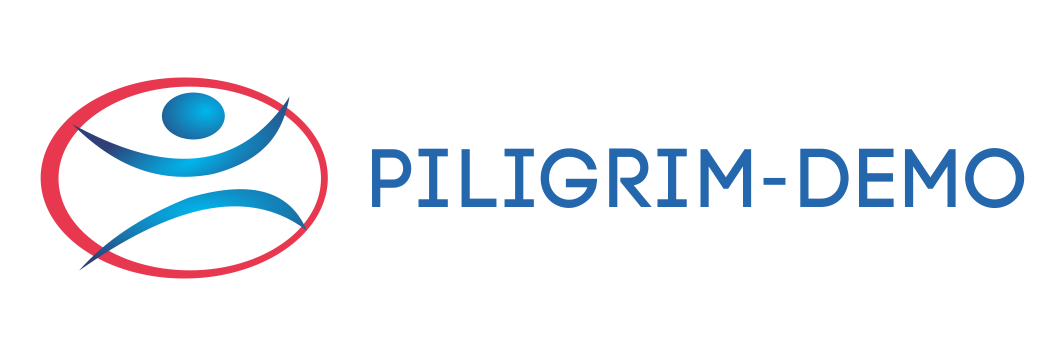 I. ИФОРМАЦИЯ О ЗАЯВИТЕЛЕ:II. МОТИВАЦИЯ И ИНТЕРЕС К УЧАСТИЮ В ЛЕТНЕЙ ШКОЛЕЯ подтверждаю своё ежедневное активное участие в школе молодого журналиста «Свобода слова это круто!» августа-октябрь 2019 г.Подпись: 								Место, дата:Заявку необходимо отправить по электронной почте по следующему адресу:Maria.sirkeli@gmail.comШкола является частью проекта «СМИ в поддержку демократии, интеграции и подотчетности в Молдове» (MEDIA-M), финансируемого USAID, UK aid и внедряемого Internews in Moldova, направленного на содействие развитию независимых и профессиональных СМИ и создание медиа-сектора, более устойчивого к политическим и финансовым давлениям.1.Фамилия Имя Отчество:      Пол: Муж  Жен  Возраст:      2. Контактные данные – пожалуйста, учтите, что вся корреспонденция будет высылаться на указанный адрес Телефон:      				Мобильный телефон:      e-mail:       3. Есть ли у вас какие-то специальные нужды или пожелания (связанные с диетой, ограничением физических возможностей и т.д.)?4. Род занятий Студент  Ученик 5. Укажите, пожалуйста, следующую информацию:Для студентов:Название Вуза:       Цикл обучения:  магистратура  лиценциатГод обучения:  1  2  3  4Специальность      Для учеников:Название Лицея:      В каком классе вы обучаетесь?      6. Являетесь ли вы членом или волонтёром, какой-либо общественной (в том числе, негосударственной) или политической организации? Да  НетЕсли да, то какой?      5. Как бы вы могли охарактеризовать вашу организацию?  региональное НГО  местное НГО другое (расшифруйте):      7. Какова ваша роль/обязанности в организации? волонтёр			 сотрудник		 член совета управления  активный член	 другое (расшифруйте):      Опишите, пожалуйста, ваш опыт в журналистике, если имеется (написание/производтсов статей, репортажей и т.д, молодые люди не имеющие такого опыта тоже будут приглашены для участия в школе).8. Какие конкретные знания и навыки вы хотите приобрести в результате участия в школе (соответствующие темам школы)?9. Каким образом вы собираетесь применить полученные знания?